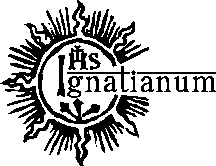 ......................................................................	…………………..………… dnia ........................	Imię i nazwisko pracownikaAkademia Ignatianum w Krakowie Ul. Kopernika 26, 31-501 Kraków Wniosek o udzielenie urlopu rodzicielskiego Na podstawie art. 1821a Kodeksu pracy, proszę o udzielenie:urlopu rodzicielskiego*/ drugiej części urlopu rodzicielskiego */ trzeciej części urlopu rodzicielskiego */czwartej części urlopu rodzicielskiego na ………………………………………………………………….…………………………………………………………………. , ur.  …………………..……………………….(stopień pokrewieństwa, imię i nazwisko dziecka(i))	                                                            (data urodzenia dziecka(i))od dnia ……………………..……..………..., do dnia ……………..…………………………….w wymiarze ……………………………..……..………..tygodni.Termin zakończenia urlopu macierzyńskiego przypada w dniu: ……………………………….…………………., Termin zakończenia pierwszej*/drugiej* części urlopu rodzicielskiego przypada w dniu: …………………….……………….……., 
a okres dotychczas wykorzystanego urlopu rodzicielskiego wynosi: ………………………..…………..………… tygodni. 								         …………………………………..…………………………									Podpis PracownikaOświadczenie drugiego rodzica/opiekuna dziecka Świadomy odpowiedzialności za składanie fałszywych oświadczeń, oświadczam, że z tytułu narodzin dziecka urodzonego
w dniu …………………………………….:nie będę korzystać z urlopu rodzicielskiego* w okresie: od dnia …………………….………………..., do dnia ……………………..…………………będę korzystać z urlopu rodzicielskiego* w okresie: od dnia ……………..…………………….…..., do dnia ……………………………………………					…………..……………..………….…………………………..…………………………….………………				    Data, czytelnie imię i nazwisko oraz  podpis drugiego z rodziców dziecka					*- niepotrzebne skreślićWersja 3 z dnia 30.01.2019Kodeks pracy - fragment:Art. 1821a. 
§ 1. Po wykorzystaniu urlopu macierzyńskiego albo zasiłku macierzyńskiego za okres odpowiadający okresowi urlopu macierzyńskiego pracownik ma prawo do urlopu rodzicielskiego w wymiarze do: 
1) 32 tygodni – w przypadku, o którym mowa w art. 180 § 1 pkt 1; 
2) 34 tygodni – w przypadkach, o których mowa w art. 180 § 1 pkt 2–5.
§ 2. Urlop w wymiarze, o którym mowa w § 1, przysługuje łącznie obojgu rodzicom dziecka.
§ 3. Z urlopu rodzicielskiego mogą jednocześnie korzystać oboje rodzice dziecka. W takim przypadku łączny wymiar urlopu rodzicielskiego nie może przekraczać wymiaru, o którym mowa w § 1.
§ 4. W okresie pobierania przez jednego z rodziców dziecka zasiłku macierzyńskiego za okres odpowiadający okresowi urlopu rodzicielskiego drugi rodzic może korzystać z urlopu rodzicielskiego. W takim przypadku łączny wymiar urlopu rodzicielskiego i okresu pobierania zasiłku macierzyńskiego za okres odpowiadający okresowi urlopu rodzicielskiego nie może przekraczać wymiaru, o którym mowa w § 1.Art. 1821c.
§ 1. Urlop rodzicielski jest udzielany jednorazowo albo w częściach nie później niż do zakończenia roku kalendarzowego, w którym dziecko kończy 6 rok życia.
§ 2. Urlop rodzicielski jest udzielany bezpośrednio po wykorzystaniu urlopu macierzyńskiego albo zasiłku macierzyńskiego za okres odpowiadający okresowi urlopu macierzyńskiego, nie więcej niż w 4 częściach, przypadających bezpośrednio jedna po drugiej albo bezpośrednio po wykorzystaniu zasiłku macierzyńskiego za okres odpowiadający części urlopu rodzicielskiego, w wymiarze wielokrotności tygodnia. Do wniosku dołącza się dokumenty określone w przepisach wydanych na podstawie art. 1868a. 
§ 3. Urlop rodzicielski w wymiarze do 16 tygodni może być udzielony w terminie nieprzypadającym bezpośrednio po poprzedniej części tego urlopu albo nieprzypadającym bezpośrednio po wykorzystaniu zasiłku macierzyńskiego za okres odpowiadający części tego urlopu. Liczba wykorzystanych w tym trybie części urlopu pomniejsza liczbę części przysługującego urlopu wychowawczego. 
§ 4. Żadna z części urlopu rodzicielskiego nie może być krótsza niż 8 tygodni, z wyjątkiem:
1) pierwszej części urlopu rodzicielskiego, która w przypadku:
a) urodzenia jednego dziecka przy jednym porodzie nie może być krótsza niż 6 tygodni,
b) przyjęcia przez pracownika, o którym mowa w art. 183 § 1, na wychowanie dziecka w wieku do 7 roku życia, a w przypadku dziecka, wobec którego podjęto decyzję o odroczeniu obowiązku szkolnego, do 10 roku życia, nie może być krótsza niż 3 tygodnie;
2) sytuacji, gdy pozostała do wykorzystania część urlopu jest krótsza niż 8 tygodni.Art. 1821d.
§ 1. Urlop rodzicielski jest udzielany na pisemny wniosek pracownika, składany w terminie nie krótszym niż 21 dni przed rozpoczęciem korzystania z urlopu. Do wniosku dołącza się dokumenty określone w przepisach wydanych na podstawie art. 1868a. Pracodawca jest obowiązany uwzględnić wniosek pracownika.
§ 2. Liczbę części urlopu ustala się w oparciu o liczbę złożonych wniosków o udzielenie urlopu. W liczbie wykorzystanych części urlopu uwzględnia się także liczbę wniosków o zasiłek macierzyński za okres odpowiadający okresowi urlopu rodzicielskiego albo jego części, złożonych przez ubezpieczoną–matkę dziecka lub ubezpieczonego–ojca dziecka. 
§ 3. Pracownik może zrezygnować z korzystania z urlopu rodzicielskiego w każdym czasie za zgodą pracodawcy i powrócić do pracy.Art. 1821e.
§ 1. Pracownik może łączyć korzystanie z urlopu rodzicielskiego z wykonywaniem pracy u pracodawcy udzielającego tego urlopu w wymiarze nie wyższym niż połowa pełnego wymiaru czasu pracy. W takim przypadku urlopu rodzicielskiego udziela się na pozostałą część wymiaru czasu pracy. 
§ 2. W przypadku, o którym mowa w § 1, podjęcie pracy następuje na pisemny wniosek pracownika, składany w terminie nie krótszym niż 21 dni przed rozpoczęciem wykonywania pracy. Do wniosku dołącza się dokumenty określone w przepisach wydanych na podstawie art. 1868a. Pracodawca jest obowiązany uwzględnić wniosek pracownika, chyba że nie jest to możliwe ze względu na organizację pracy lub rodzaj pracy wykonywanej przez pracownika. O przyczynie odmowy uwzględnienia wniosku pracodawca informuje pracownika na piśmie.Art. 1821f.
§ 1. W przypadku łączenia przez pracownika korzystania z urlopu rodzicielskiego z wykonywaniem pracy u pracodawcy udzielającego tego urlopu, wymiar urlopu rodzicielskiego ulega wydłużeniu proporcjonalnie do wymiaru czasu pracy wykonywanej przez pracownika w trakcie korzystania z urlopu lub jego części, nie dłużej jednak niż do: 
1) 64 tygodni – w przypadku, o którym mowa w art. 180 § 1 pkt 1; 
2) 68 tygodni – w przypadkach, o których mowa w art. 180 § 1 pkt 2–5.
§ 2. Okres, o który urlop rodzicielski ulega wydłużeniu, stanowi iloczyn liczby tygodni, przez jaką pracownik łączy korzystanie z urlopu rodzicielskiego z wykonywaniem pracy u pracodawcy udzielającego tego urlopu i wymiaru czasu pracy wykonywanej przez pracownika w trakcie korzystania z urlopu rodzicielskiego. 
§ 3. W przypadku gdy łączenie korzystania z urlopu z wykonywaniem pracy, o którym mowa w § 1, odbywa się przez część urlopu rodzicielskiego, proporcjonalne wydłużenie wymiaru tego urlopu, następuje wyłącznie w odniesieniu do tej części urlopu rodzicielskiego.
§ 4. W przypadku gdy powstała w wyniku wydłużenia wymiaru urlopu rodzicielskiego część urlopu rodzicielskiego nie odpowiada wielokrotności tygodnia, jest ona udzielana w dniach. Przy udzielaniu urlopu niepełny dzień pomija się. 
§ 5. Część urlopu rodzicielskiego, o którą urlop został proporcjonalnie wydłużony zgodnie z § 1–4, wydłuża część urlopu rodzicielskiego, podczas której pracownik łączył korzystanie z urlopu z wykonywaniem pracy w niepełnym wymiarze czasu pracy u pracodawcy udzielającego urlopu.
§ 6. We wniosku, o którym mowa w art. 1821e § 2, pracownik określa sposób wykorzystania części urlopu rodzicielskiego, o którą urlop zostanie proporcjonalnie wydłużony.
§ 7. W przypadku gdy pracownik zamierza łączyć korzystanie z części urlopu rodzicielskiego powstałej w wyniku proporcjonalnego wydłużenia tego urlopu, obliczonej zgodnie z § 2, z wykonywaniem pracy w niepełnym wymiarze czasu pracy, wymiar tej części urlopu oblicza się dzieląc długość części urlopu powstałej w wyniku proporcjonalnego wydłużenia przez różnicę liczby 1 i wymiaru czasu pracy, w jakim pracownik zamierza łączyć korzystanie z tej części urlopu z wykonywaniem pracy. Przepis § 4 stosuje się odpowiednio.Art. 1821g
Do urlopu rodzicielskiego stosuje się odpowiednio przepisy art. 45 § 3, art. 47, art. 50 § 5, art. 57 § 2, art. 163 § 3, art. 165 pkt 4, art. 166 pkt 4, art. 177, art. 180 § 6–17, art. 1801 § 2, art. 181, art. 182 zdanie pierwsze i art. 1831 § 1.